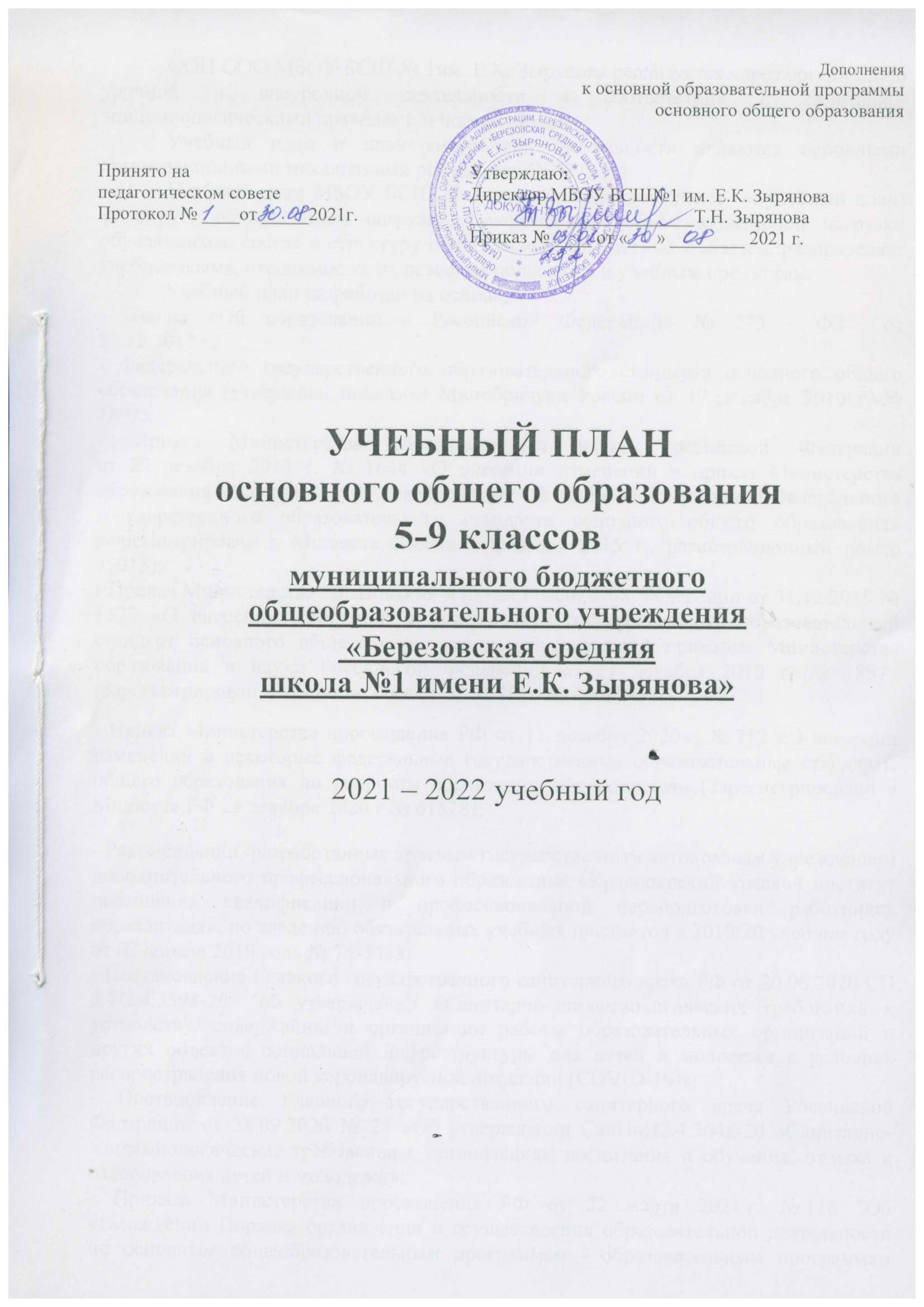 ООП ООО МБОУ БСШ № 1им. Е.К. Зырянова реализуется через организацию урочной и внеурочной деятельности в соответствии с санитарно-эпидемиологическими правилами и нормативами.Учебный план и план внеурочной деятельности являются основными организационными механизмами реализации ООП ООО.Учебный план МБОУ БСШ № 1им. Е.К. Зырянова (далее — учебный план) фиксирует общий объём нагрузки, максимальный объём аудиторной нагрузки обучающихся, состав и структуру обязательных предметных областей, распределяет учебное время, отводимое на их освоение по классам и учебным предметам.Учебный план разработан на основе:- Закона «Об образовании в Российской Федерации» № 273 – ФЗ  от 
29.12.2012 г.;- Федерального государственного образовательного стандарта основного общего образования (утвержден приказом Минобрнауки России от 17 декабря 2010 г. № 1897);- Приказ Министерства образования и науки Российской Федерации
от 29 декабря 2014 г. № 1644 «О внесении изменений в приказ Министерства образования и науки РФ от 17 декабря 2010 г. №1897 «Об утверждении Федерального государственного образовательного стандарта основного общего образования»  (зарегистрирован в Минюсте России 6 февраля 2015 г., регистрационный номер 35915);- Приказ Министерства образования и науки Российской Федерации от 31.12.2015 № 1577 «О внесении изменений в федеральный государственный образовательный стандарт основного общего образования, утвержденный приказом Министерства образования и науки Российской Федерации от 17 декабря 2010 г. № 1897» (Зарегистрирован в Минюсте России 02.02.2016 № 40937);- Приказ Министерства просвещения РФ от 11 декабря 2020 г. № 712 «О внесении изменений в некоторые федеральные государственные образовательные стандарты общего образования по вопросам воспитания обучающихся» (Зарегистрировано в Минюсте РФ 25 декабря 2020 г № 61828);- Рекомендации, разработанные краевым государственным автономным учреждением дополнительного профессионального образования «Красноярский краевой институт повышения квалификации и профессиональной переподготовки работников образования», по введению обязательных учебных предметов в 2019/20 учебном году от 02 апреля 2019 года № 75-3433;- Постановление Главного государственного санитарного врача РФ от 30.06.2020 СП 3.1/2.4.3598-20  об утверждении «Санитарно-эпидемиологических требований к устройству, содержанию и организации работы образовательных организаций и других объектов социальной инфраструктуры для детей и молодежи в условиях распространения новой коронавирусной инфекции (COVID-19)»;- Постановление Главного государственного санитарного врача Российской Федерации от 28.09.2020 № 28 «Об утверждении СанПиН2.4.3648-20 «Санитарно-эпидемиологические требования к организациям воспитания и обучения, отдыха и оздоровления детей и молодежи»;- Приказа Министерства просвещения РФ от 22 марта 2021 г. № 115 "Об утверждении Порядка организации и осуществления образовательной деятельности по основным общеобразовательным программам - образовательным программам начального общего, основного общего и среднего общего образования” (распространяется на правоотношения с 1 сентября 2021 года);- Приказа Министерства просвещения  Российской Федерации (Минпросвещения России) «Об утверждении федерального перечня учебников, допущенных к использованию при реализации имеющих государственную аккредитацию образовательных программ начального общего, основного общего, среднего общего образования организациями, осуществляющими образовательную деятельность» от 20.05.2020 г. № 254;- Примерной основной образовательной программы образовательного учреждения (одобренной решением федерального учебно-методического объединения по общему образованию, протокол от 8 апреля 2015 г.№ 1/15);- Письма Рособрнадзора от 20.06.2018 № 05-192 «Об изучении родных языков из числа народов Российской Федерации».Реализация учебного плана при получении основного общего образования направлена на формирование базовых основ и фундамента всего последующего обучения, в том числе:- учебной деятельности как системы учебных и познавательных мотивов, умения принимать, сохранять, реализовывать учебные цели, умения планировать, контролировать и оценивать учебные действия и их результат;- универсальных учебных действий;- познавательной мотивации и интересов обучающихся, их готовности и способности к сотрудничеству и совместной деятельности ученика с учителем и одноклассниками, основы нравственного поведения, определяющего отношения личности с обществом и окружающими людьми.Учебный план основного общего образования состоит из двух частей – обязательной части и части, формируемой участниками образовательных отношений.Обязательная часть учебного плана определяет состав учебных предметов, обязательных предметных областей, которые должны быть реализованы в МБОУ БСШ № 1им. Е.К. Зырянова и учебное время, отводимое на их изучение.Обязательные предметные области учебного плана: русский язык и литература, родной язык и родная литература, иностранные языки, общественно-научные предметы, математика и информатика, естественнонаучные предметы, искусство, технология, физическая культура и основы безопасности жизнедеятельности.Обязательная часть учебного плана отражает содержание образования, которое обеспечивает решение важнейших целей современного основного общего образования:-  становление и развитие личности обучающегося в ее самобытности, уникальности, неповторимости;    - включение обучающихся в процессы познания и преобразования внешкольной социальной среды (населенного пункта, района, города) для приобретения опыта реального управления и действия;  - социальное и учебно-исследовательское проектирование, профессиональная ориентация обучающихся при поддержке педагогов, психологов, социальных педагогов, сотрудничество с базовыми предприятиями, учреждениями профессионального образования, центрами профессиональной работы;- сохранение и укрепление физического, психологического и социального здоровья обучающихся, обеспечение их безопасности.Обязательные предметные области и основные задачи реализации содержания предметных областей приведены в таблице:Часть учебного плана, формируемая участниками образовательных отношений, обеспечивает реализацию индивидуальных потребностей обучающихся. Время, отводимое на данную часть внутри максимально допустимой недельной нагрузки обучающихся, использовано: в 5 классах введение предметов «Русский родной язык», «Русская родная литература», «Второй иностранный язык (немецкий язык)»; курс «Основы духовно-нравственной культуры народов России» интегрируется в учебный предмет «Литература»; в 6 классе продолжение изучения учебных предметов «Родной русский язык», «Родная русская литература», «Второй иностранный язык (немецкий язык)»; в 7 классе продолжение изучения учебных предметов «Родной русский язык», «Родная русская литература», «Второй иностранный язык (немецкий язык)»; в 8 классе на увеличение учебных часов для реализации программы учебного предмета «Физическая культура», введение учебных курсов: «Учебный проект», «Геометрия в задачах», «Развивайте дар слова»; «Финансовая грамотность»; в 9 классе на продолжение изучения учебных курсов «Финансовая грамотность», «Учебный проект».В часть, формируемую участниками образовательных отношений, входит 
и внеурочная деятельность. В соответствии с требованиями ФГОС ООО внеурочная деятельность организуется по направлениям развития личности (духовнонравственное, физкультурно-спортивное и оздоровительное, социальное, общеинтеллектуальное, общекультурное).Время, отведённое на внеурочную деятельность, не учитывается при определении максимально допустимой недельной нагрузки обучающихся.Обучение в пятых классах организуется в первую смену при пятидневной неделе с максимально допустимой недельной нагрузкой в 29 академических часов. Обучение учащихся 6 классов во вторую смену в 30 академических часов, 7 классов во вторую смену в 32 академических часа, в 8 классах в первую смену в 33 академических часа, в 9 классах в первую смену при пятидневной рабочей неделе с максимально допустимой нагрузкой 33 часа.Продолжительность урока не превышает 45 минут.Образовательная недельная нагрузка распределяется равномерно в течение учебной недели. В 5-9 классах распределение недельной нагрузки осуществляется в соответствии с требованиями СанПиН 2.4.2. 2821 – 10 «Санитарно-эпидемиологические требования к условиям и организации обучения в общеобразовательных учреждениях».  Продолжительность учебного года в 5-8 классах – 34 недели, в 9-х классах – 33 недели.Освоение основной образовательной программы по учебным предметам обучающимися 5-8-х классов сопровождается промежуточной аттестацией, проводимой в следующих формах: АТР – административная тестовая работаТР – творческая  работаИКР – итоговая контрольная работаАКЧ- административный контроль уровня сформированности навыка чтенияКР – контрольная работа      КомР – комплексная работа                                                   КТР – контрольная тестовая работаЗП – защита проектов                                                             СКН – сдача контрольных нормативов*  - формы промежуточной аттестации могут быть заменены на Всероссийские проверочные работы (ВПР) АТР* проводится для обучающихся, продемонстрировавших недостаточный уровень на ВПР, отсутствующих на ВПР, в дополнительные сроки, определенные директором школыУчебный план 5 класса по ФГОС ОООУчебный план 6 класса по ФГОС ОООУчебный план 7 класса по ФГОС ОООУчебный план 8 класса по ФГОС ОООУчебный план 9 класса по ФГОС ООО№ п/пПредметныеобластиОсновные задачи реализации содержания1Русский язык и литература- получение доступа к литературному наследию и через него к сокровищам отечественной и мировой культуры и достижениям цивилизации;- формирование основы для понимания особенностей разных культур и воспитания уважения к ним;- осознание взаимосвязи между своим интеллектуальным и социальным ростом, способствующим духовному, нравственному, эмоциональному, творческому, этическому и познавательному развитию; - формирование базовых умений, обеспечивающих возможность дальнейшего изучения языков, c установкой на билингвизм;- обогащение активного и потенциального словарного запаса для достижения более высоких результатов при изучении других учебных предметов2Родной язык и родная литература- воспитание гражданина и патриота; формирование представления о русском языке как духовной, нравственной и культурной ценности народа;- осознание национального своеобразия русского языка;	формированиепознавательного интереса, любви, уважительного отношения к русскому языку, а через него — к родной культуре; воспитание ответственного отношения к сохранению и развитию родного языка, формирование волонтёрской позиции в отношении популяризации родного языка; воспитание уважительного отношения к культурам и языкам народов России; овладение культурой межнационального общения;- совершенствование коммуникативных умений и культуры речи; обогащение словарного запаса и грамматического строя речи учащихся; развитие готовности и способности к речевому взаимодействию и взаимопониманию,  потребности	к речевомусамосовершенствованию;- углубление и (при необходимости) расширение знаний о таких явлениях и категориях современного русского литературного языка, которые обеспечивают его нормативное, уместное, этичное использование в различных сферах и ситуациях общения; о стилистических ресурсах русского языка; об основных нормах русского литературного языка; о национальной специфике русского языка и языковых единицах, прежде всего о лексике и фразеологии с национально-культурной семантикой; о русском речевом этикете;- совершенствование умений опознавать, анализировать, классифицировать языковые факты, оценивать их с точки зрения нормативности, соответствия ситуации и сфере общения; формирование языкового вкуса, культурная оценка такого явления, как мода, на употребление тех или иных языковых единиц, умение различать существующие в речи современников варианты речевого поведения, выделять среди них образцовые и ошибочные;- совершенствование умений работать с текстом, осуществлять информационный поиск, извлекать и преобразовывать необходимую информацию;- развитие проектного и исследовательского мышления, приобретение практического опыта исследовательской работы по русскому языку, воспитание самостоятельности в приобретении знаний.3Иностранные языки- приобщение к культурному наследию стран изучаемого иностранного языка, воспитание ценностного отношения к иностранному языку как инструменту познания и достижения;- взаимопонимания между людьми и народами;осознание тесной связи между овладением иностранными языками и личностным, социальным и профессиональным ростом;- формирование коммуникативной иноязычной компетенции (говорение, аудирование, чтение и письмо), необходимой для успешной социализации и самореализации;- обогащение активного и потенциального словарного запаса, развитие у обучающихся культуры владения иностранным языком в соответствии с требованиями к нормам устной и письменной речи, правилами речевого этикета.4Общественно-научные предметыФормирование мировоззренческой, ценностно-смысловой сферы обучающихся,  личностных основ российской гражданской идентичности, социальной ответственности, правового самосознания, поликультурности, толерантности, приверженности ценностям, закреплённым в Конституции Российской Федерации;5Математика иинформатикаосознание значения математики и информатики в повседневной жизни человека;формирование представлений о социальных, культурных и исторических факторах  становления математической науки; понимание роли информационных процессов в современном мире;формирование представлений о математике как части общечеловеческой культуры, универсальном языке науки, позволяющем описывать и изучать реальные процессы и явления6Естественнонаучные предметыформирование целостной научной картины мира;понимание возрастающей роли естественных наук и научных исследований в современном мире, постоянного процесса эволюции научного знания, значимости международного научного сотрудничества;овладение  научным подходом к решению различных задач;овладение умениями формулировать гипотезы, конструировать,  проводить эксперименты, оценивать полученные результаты;овладение умением сопоставлять экспериментальные и теоретические знания с объективными реалиями жизни;воспитание ответственного и бережного отношения к окружающей среде;овладение  экосистемной познавательной моделью  и ее применение в целях прогноза экологических рисков для здоровья людей, безопасности жизни, качества окружающей среды;осознание значимости концепции устойчивого развития; формирование умений безопасного и эффективного использования лабораторного оборудования, проведения точных измерений и адекватной оценки полученных результатов, представления научно обоснованных аргументов своих действий, основанных на межпредметном анализе учебных задач.7Искусствоосознание значения искусства и творчества в личной и культурной самоидентификации личности;развитие эстетического вкуса, художественного мышления обучающихся, способности воспринимать эстетику природных объектов, сопереживать им, чувственно-эмоционально оценивать гармоничность взаимоотношений человека с природой и выражать свое отношение художественными средствами;развитие индивидуальных творческих способностей обучающихся, формирование устойчивого интереса к творческой деятельности;формирование интереса  и уважительного отношения к культурному наследию и ценностям народов России,  сокровищам мировой цивилизации, их сохранению и приумножению.8Технологияразвитие инновационной творческой деятельности обучающихся в процессе решения прикладных учебных задач;активное  использование знаний, полученных при изучении других учебных предметов, и сформированных универсальных учебных действий;совершенствование умений выполнения учебно-исследовательской и проектной деятельности;формирование представлений о социальных и этических аспектах научно-технического прогресса;формирование способности придавать экологическую направленность любой деятельности, проекту;  демонстрировать экологическое мышление в разных формах деятельности.9Физическаякультура и основы безопасности жизнедеятельностиразвитие инновационной творческой деятельности обучающихся в процессе решения прикладных учебных задач;активное  использование знаний, полученных при изучении других учебных предметов, и сформированных универсальных учебных действий;совершенствование умений выполнения учебно-исследовательской и проектной деятельности;формирование представлений о социальных и этических аспектах научно-технического прогресса;формирование способности придавать экологическую направленность любой деятельности, проекту;  демонстрировать экологическое мышление в разных формах деятельности.Предметные областиУчебные предметыКлассыФормы промежуточной аттестацииФормы промежуточной аттестацииФормы промежуточной аттестацииФормы промежуточной аттестацииПредметные областиУчебные предметыКлассы5678Русский язык и литератураРусский языкАТР *АТР *АТР *АТР *Русский язык и литератураЛитератураАКЧ, ТРТРТРТРРодной язык и родная литератураРодной русский языкКомРКомРКомРРодной язык и родная литератураРодная русская литератураТРТРТРИностранные языкиАнглийский язык ЗПЗПЗПЗПИностранные языкиНемецкий языкЗПЗПЗПЗПОбщественно-научные предметыВсеобщая история. История России.КТР *АТР *КТР *АТР *КТР *АТР *КТР *АТР *Общественно-научные предметыОбществознаниеКТР *АТР *КТР *АТР *КТР *АТР *Общественно-научные предметыГеографияКТРКТР *АТР *КТР *АТР *КТР *АТР *Математика и информатикаМатематикаАТР *АТР *Математика и информатикаАлгебраАТР *АТР *Математика и информатикаГеометрияАТР *АТР *Математика и информатикаИнформатикаКТР КТР Естественнонаучные предметыФизикаКТР *АТР *КТР *АТР *Естественнонаучные предметыХимияКТР *АТР *Естественнонаучные предметыБиологияКТР *АТР *КТР *АТР *КТР *АТР *КТР *АТР *ИскусствоМузыкаКТРКТРКТРКТРИскусствоИзобразительное искусствоТРТРТРТехнологияТехнологияКТРКТРКТРКТРФизическая культура и основы безопасности жизнедеятельностиФизическая культураСКНСКНСКНСКНФизическая культура и основы безопасности жизнедеятельностиОсновы безопасности жизнедеятельностиКТРПредметные областиУчебные предметыКоличество часовКоличество часовКоличество часовКоличество часовВсегоПредметные областиУчебные предметы5а5б5в5гВсего Обязательная часть Обязательная часть Обязательная часть Обязательная часть Обязательная часть Обязательная часть Обязательная частьРусский язык и литератураРусский язык555520Русский язык и литератураЛитература333312Иностранный языкАнглийский язык333312Общественно-научные предметыИстория России. Всеобщая история22228Общественно-научные предметыГеография11114Математика и информатикаМатематика555520Естественнонаучные предметыБиология11114ИскусствоМузыка11114ИскусствоИзобразительное искусство11114ТехнологияТехнология 22228Физическая культура и основы безопасности жизнедеятельностиФизическая культура22228ИтогоИтого26262626104Часть, формируемая участниками образовательных отношенийЧасть, формируемая участниками образовательных отношенийЧасть, формируемая участниками образовательных отношенийЧасть, формируемая участниками образовательных отношенийЧасть, формируемая участниками образовательных отношенийЧасть, формируемая участниками образовательных отношенийЧасть, формируемая участниками образовательных отношенийРодной язык и родная литератураРодной русский язык11114Родной язык и родная литератураРодная русская литература11114Иностранный языкНемецкий язык11114Итого333312Максимально допустимая недельная нагрузка (при 5-дневной учебной неделе)Максимально допустимая недельная нагрузка (при 5-дневной учебной неделе)29292929116Максимально доступная годовая нагрузкаМаксимально доступная годовая нагрузка9869869869863944Предметные областиУчебные предметыКоличество часовКоличество часовКоличество часовКоличество часовВсего6а6б6в6г Обязательная часть Обязательная часть Обязательная часть Обязательная часть Обязательная часть Обязательная часть Обязательная частьРусский язык и литератураРусский язык666624Русский язык и литератураЛитература333312Иностранный языкАнглийский язык333312Общественно-научные предметыИстория России. Всеобщая история22228Общественно-научные предметыОбществознание11114Общественно-научные предметыГеография11114Математика и информатикаМатематика555520Естественнонаучные предметыБиология11114ИскусствоМузыка11114ИскусствоИзобразительное искусство11114ТехнологияТехнология 22228Физическая культура и основы безопасности жизнедеятельностиФизическая культура22228ИтогоИтого28282828112Часть, формируемая участниками образовательных отношенийЧасть, формируемая участниками образовательных отношенийЧасть, формируемая участниками образовательных отношенийЧасть, формируемая участниками образовательных отношенийЧасть, формируемая участниками образовательных отношенийЧасть, формируемая участниками образовательных отношенийЧасть, формируемая участниками образовательных отношенийРодной язык и родная литератураРодной русский язык0,50,50,50,52Родной язык и родная литератураРодная русская литература0,50,50,50,52Иностранный языкНемецкий язык11114Итого22228Максимально допустимая недельная нагрузка (при 5-дневной учебной неделе)Максимально допустимая недельная нагрузка (при 5-дневной учебной неделе)30303030120Максимально доступная годовая нагрузкаМаксимально доступная годовая нагрузка10201020102010204080Предметные областиПредметные областиУчебные предметыКоличество часовКоличество часовКоличество часовКоличество часовВсегоПредметные областиПредметные областиУчебные предметы7а7б7в7гВсего Обязательная часть Обязательная часть Обязательная часть Обязательная часть Обязательная часть Обязательная часть Обязательная частьРусский язык и литератураРусский язык и литератураРусский язык444416Русский язык и литератураРусский язык и литератураЛитература22228Иностранный языкИностранный языкАнглийский язык333312Общественно-научные предметыОбщественно-научные предметыИстория России. Всеобщая история22228Общественно-научные предметыОбщественно-научные предметыОбществознание11114Общественно-научные предметыОбщественно-научные предметыГеография22228Математика и информатикаМатематика и информатикаАлгебра333312Математика и информатикаМатематика и информатикаГеометрия22228Математика и информатикаМатематика и информатикаИнформатика11114Естественнонаучные предметыЕстественнонаучные предметыФизика22228Естественнонаучные предметыЕстественнонаучные предметыБиология11114ИскусствоИскусствоМузыка11114ИскусствоИскусствоИзобразительное искусство11114ТехнологияТехнологияТехнология 22228Физическая культура и основы безопасности жизнедеятельностиФизическая культура и основы безопасности жизнедеятельностиФизическая культура22228ИтогоИтогоИтого29292929116Часть, формируемая участниками образовательных отношенийЧасть, формируемая участниками образовательных отношенийЧасть, формируемая участниками образовательных отношенийЧасть, формируемая участниками образовательных отношенийЧасть, формируемая участниками образовательных отношенийЧасть, формируемая участниками образовательных отношенийЧасть, формируемая участниками образовательных отношенийРодной язык и родная литератураРодной язык и родная литератураРодной русский язык0,50,50,50,52Родной язык и родная литератураРодной язык и родная литератураРодная русская литература1,51,51,51,56Иностранный языкИностранный языкНемецкий язык11114ИтогоИтого333312Максимально допустимая недельная нагрузка (при 5-дневной учебной неделе)Максимально допустимая недельная нагрузка (при 5-дневной учебной неделе)Максимально допустимая недельная нагрузка (при 5-дневной учебной неделе)32323232128Максимально доступная годовая нагрузкаМаксимально доступная годовая нагрузкаМаксимально доступная годовая нагрузка10881088108810884352Предметные областиУчебные предметыКоличество часовКоличество часовКоличество часовКоличество часовВсегоПредметные областиУчебные предметы8а8б8в8гВсего Обязательная часть Обязательная часть Обязательная часть Обязательная часть Обязательная часть Обязательная часть Обязательная частьРусский язык и литератураРусский язык333312Русский язык и литератураЛитература22228Иностранный языкАнглийский язык333312Общественно-научные предметыИстория России. Всеобщая история22228Общественно-научные предметыОбществознание11114Общественно-научные предметыГеография22228Математика и информатикаАлгебра333312Математика и информатикаГеометрия22228Математика и информатикаИнформатика11114Естественнонаучные предметыФизика22228Естественнонаучные предметыХимия22228Естественнонаучные предметыБиология22228ИскусствоМузыка11114ТехнологияТехнология 11114Физическая культура и основы безопасности жизнедеятельностиОсновы безопасности жизнедеятельности11114Физическая культура и основы безопасности жизнедеятельностиФизическая культура22228ИтогоИтого30303030120Часть, формируемая участниками образовательных отношенийЧасть, формируемая участниками образовательных отношенийЧасть, формируемая участниками образовательных отношенийЧасть, формируемая участниками образовательных отношенийЧасть, формируемая участниками образовательных отношенийЧасть, формируемая участниками образовательных отношенийЧасть, формируемая участниками образовательных отношенийФизическая культура и основы безопасности жизнедеятельностиФизическая культура11114Учебный курсУчебный проект0,50,50,50,52Учебный курсГеометрия в задачах0,50,50,50,52Учебный курсРазвивайте дар слова0,50,50,50,52Учебный курсФинансовая грамотность0,50,50,50,52Итого333312Максимально допустимая недельная нагрузка (при 5-дневной учебной неделе)Максимально допустимая недельная нагрузка (при 5-дневной учебной неделе)33333333132Максимально доступная годовая нагрузкаМаксимально доступная годовая нагрузка11221122112211224488Предметные областиУчебные предметыКоличество часовКоличество часовКоличество часовКоличество часовКоличество часовКоличество часовКоличество часовКоличество часовКоличество часовКоличество часовВсегоВсегоВсего9а9а9б9б9б9б9в9в Обязательная часть Обязательная часть Обязательная часть Обязательная часть Обязательная часть Обязательная часть Обязательная часть Обязательная часть Обязательная часть Обязательная часть Обязательная часть Обязательная часть Обязательная часть Обязательная часть Обязательная частьРусский язык и литератураРусский язык33333333999Русский язык и литератураЛитература33333333999Иностранный языкАнглийский язык33333333999Общественно-научные предметыИстория России. Всеобщая история33333333999Общественно-научные предметыОбществознание11111111333Общественно-научные предметыГеография22222222666Математика и информатикаАлгебра33333333999Математика и информатикаГеометрия22222222666Математика и информатикаИнформатика11111111333Естественнонаучные предметыФизика33333333999Естественнонаучные предметыХимия22222222666Естественнонаучные предметыБиология22222222666Физическая культура и основы безопасности жизнедеятельностиОсновы безопасности жизнедеятельности11111111333Физическая культура и основы безопасности жизнедеятельностиФизическая культура33333333999ИтогоИтого3232323232323232969696Часть, формируемая участниками образовательных отношенийЧасть, формируемая участниками образовательных отношенийЧасть, формируемая участниками образовательных отношенийЧасть, формируемая участниками образовательных отношенийЧасть, формируемая участниками образовательных отношенийЧасть, формируемая участниками образовательных отношенийЧасть, формируемая участниками образовательных отношенийЧасть, формируемая участниками образовательных отношенийЧасть, формируемая участниками образовательных отношенийЧасть, формируемая участниками образовательных отношенийЧасть, формируемая участниками образовательных отношенийЧасть, формируемая участниками образовательных отношенийЧасть, формируемая участниками образовательных отношенийЧасть, формируемая участниками образовательных отношенийЧасть, формируемая участниками образовательных отношенийУчебный курсФинансовая грамотность-11--1-1033Учебный курсУчебный проект1--1--1-300Итого11111111333Максимально допустимая недельная нагрузка (при 5-дневной учебной неделе)Максимально допустимая недельная нагрузка (при 5-дневной учебной неделе)3333333333333333999999Максимально доступная годовая нагрузкаМаксимально доступная годовая нагрузка11221122112211221122112211221122336633663366